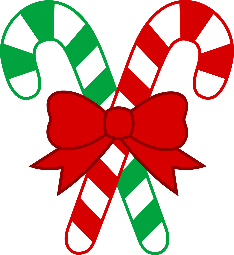 Make a difficult time a littleeasier this holiday season bydonating to the NAMI-Grand Rapids AreaHoliday Gift Drive November 28 – December 16Mon. – Sat. 10:00-5:00MacRostie Art CenterSadly, many individuals hospitalized for mental illnesses do not get visitors or gifts, even over the holidays. Help us make the season a little brighter for those hospitalized at Fairview University Medical Center-Mesabi in Hibbing (34 patients).Gifts must be new, unwrapped and safe (nothing sharp or breakable, no ribbons or strings).  Good ideas include:  art materials, games, puzzles, air dry clay, DVDs, origami paper, journals (non-spiral), stationary, scrapbooking supplies, crossword puzzles and word finds, Sudoku, books, magazines, cards, cookbooks, small denomination gift cards (bus fares, groceries, home goods), stress ball, stocking hats, scarves, gloves, nice soaps, toiletries (toothbrush, shampoo, deodorant, lotion, body wash), calendars, microwave popcorn, etc.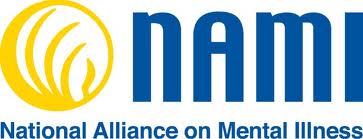 Thank you!                                  www.namigrandrapidsmn.org